АДМИНИСТРАЦИЯ КОЛПАШЕВСКОГО РАЙОНА ТОМСКОЙ ОБЛАСТИРАСПОРЯЖЕНИЕ31.03.2014										    №  191О порядке сообщения отдельными категориями лиц о получении подарка в связи с их должностным положением или исполнением ими служебных (должностных) обязанностей, сдачи и оценки подарка, реализации (выкупа) и зачисления средств, вырученных от его реализации (в редакции распоряжения Администрации Колпашевского района от 15.07.2019 № 293)В соответствии постановлением Правительства Российской Федерации от 09.01.2014 № 10 «О порядке сообщения отдельными категориями лиц о получении подарка в связи с их должностным положением или исполнением ими служебных (должностных) обязанностей, сдачи и оценки подарка, реализации (выкупа) и зачисления средств, вырученных от его реализации»1. Утвердить положение о сообщении Главой Колпашевского района, а также муниципальными служащими Администрации Колпашевского района, органов Администрации Колпашевского района о получении подарка в связи с их должностным положением или исполнением ими служебных (должностных) обязанностей, сдаче и оценке подарка, реализации (выкупе) и зачислении средств, вырученных от его реализации, согласно приложению к настоящему распоряжению.2. Рекомендовать органам местного самоуправления поселений Колпашевского района принять аналогичный правовой акт. 3. Опубликовать настоящее распоряжение в Ведомостях органов местного самоуправления Колпашевского района.4. Контроль за исполнением распоряжения возложить на заместителя Главы Колпашевского района по управлению делами Зыкову А.А.И.о.Главы района 						           С.А.КлишинД.В. Гришаев8(38254) 5 29 40Приложение к распоряжениюАдминистрации Колпашевского районаот 31.03.2014   №  191ПОЛОЖЕНИЕо сообщении Главой Колпашевского района, а также муниципальными служащими Администрации Колпашевского района, органов Администрации Колпашевского района о получении подарка в связи с их должностным положением или исполнением ими служебных (должностных) обязанностей, сдаче и оценке подарка, реализации (выкупе) и зачислении средств, вырученных от его реализации1. Настоящее положение определяет порядок сообщения Главой Колпашевского района, а также муниципальными служащими Администрации Колпашевского района, органов Администрации Колпашевского района (далее - служащие), о получении подарка в связи с протокольными мероприятиями, служебными командировками и другими официальными мероприятиями, участие в которых связано с их должностным положением или исполнением ими служебных (должностных) обязанностей, порядок сдачи и оценки подарка, реализации (выкупа) и зачисления средств, вырученных от его реализации.2. Для целей настоящего положения используются следующие понятия:«подарок, полученный в связи с протокольными мероприятиями, служебными командировками и другими официальными мероприятиями» - подарок, полученный Главой Колпашевского района, служащим от физических (юридических) лиц, которые осуществляют дарение, исходя из должностного положения одаряемого или исполнения им служебных (должностных) обязанностей, за исключением канцелярских принадлежностей, которые в рамках протокольных мероприятий, служебных командировок и других официальных мероприятий предоставлены каждому участнику указанных мероприятий в целях исполнения им своих служебных (должностных) обязанностей, цветов и ценных подарков, которые вручены в качестве поощрения (награды);«получение подарка в связи с должностным положением или в связи с исполнением служебных (должностных) обязанностей» - получение Главой Колпашевского района, служащим лично или через посредника от физических (юридических) лиц подарка в рамках осуществления деятельности, предусмотренной должностным регламентом (должностной инструкцией), а также в связи с исполнением служебных (должностных) обязанностей в случаях, установленных федеральными законами и иными нормативными актами, определяющими особенности правового положения и специфику профессиональной служебной и трудовой деятельности указанных лиц.3. Глава Колпашевского района, служащие не вправе получать не предусмотренные законодательством Российской Федерации подарки от физических (юридических) лиц в связи с их должностным положением или исполнением ими служебных (должностных) обязанностей.4. Глава Колпашевского района, служащие обязаны в порядке, предусмотренном настоящим положением, уведомлять обо всех случаях получения подарка в связи с их должностным положением или исполнением ими служебных (должностных) обязанностей Администрацию Колпашевского района либо орган Администрации Колпашевского района, в которых указанные лица проходят муниципальную службу или осуществляют трудовую деятельность.5. Уведомление о получении подарка в связи с должностным положением или исполнением служебных (должностных) обязанностей (далее - уведомление), составленное согласно приложению, представляется не позднее 3 рабочих дней со дня получения подарка заместителю Главы Колпашевского района по управлению делами. К уведомлению прилагаются документы (при их наличии), подтверждающие стоимость подарка (кассовый чек, товарный чек, иной документ об оплате (приобретении) подарка).В случае если подарок получен во время служебной командировки, уведомление представляется не позднее 3 рабочих дней со дня возвращения лица, получившего подарок, из служебной командировки.При невозможности подачи уведомления в cроки, указанные в абзацах первом и втором настоящего пункта, по причине, не зависящей от лица, получившего подарок, оно представляется не позднее следующего дня после ее устранения.6. Уведомление составляется в 2 экземплярах, один из которых возвращается лицу, представившему уведомление, с отметкой о регистрации, другой экземпляр направляется в комиссию по проведению инвентаризаций, поступлению и выбытию активов Администрации Колпашевского района (далее - комиссия).7. Подарок, стоимость которого подтверждается документами и превышает 3 тыс. рублей, либо стоимость которого получившему его служащему неизвестна, сдаётся в МКУ «Агентство», которое принимает его на хранение по акту приёма-передачи не позднее 5 рабочих дней со дня регистрации уведомления в соответствующем журнале регистрации.8. Подарок, полученный Главой Колпашевского района, независимо от его стоимости, подлежит передаче на хранение в порядке, предусмотренном пунктом 7 настоящего положения.9. До передачи подарка по акту приёма-передачи ответственность в соответствии с законодательством Российской Федерации за утрату или повреждение подарка несёт лицо, получившее подарок.10. В целях принятия к бухгалтерскому учёту подарка в порядке, установленном законодательством Российской Федерации, определение его стоимости проводится на основе рыночной цены, действующей на дату принятия к учёту подарка, или цены на аналогичную материальную ценность в сопоставимых условиях с привлечением при необходимости комиссии. Сведения о рыночной цене подтверждаются документально, а при невозможности документального подтверждения - экспертным путём. Подарок возвращается сдавшему его лицу по акту приёма-передачи в случае, если его стоимость не превышает 3 тыс. рублей.11. МКУ «Агентство» обеспечивает включение в установленном порядке принятого к бухгалтерскому учёту подарка, стоимость которого превышает 3 тыс. рублей, в реестр муниципального имущества муниципального образования «Колпашевский район».12. Служащий, сдавший подарок, может его выкупить, направив на имя Главы Колпашевского района (работодателя) соответствующее заявление не позднее двух месяцев со дня сдачи подарка.13. МКУ «Агентство» в течение 3 месяцев со дня поступления заявления, указанного в пункте 12 настоящего положения, организует оценку стоимости подарка для реализации (выкупа) и уведомляет в письменной форме лицо, подавшее заявление, о результатах оценки, после чего в течение месяца заявитель выкупает подарок по установленной в результате оценки стоимости или отказывается от выкупа.14. Подарок, в отношении которого не поступило заявление, указанное в пункте 12 настоящего положения, может использоваться Администрацией Колпашевского района с учётом заключения комиссии о целесообразности использования подарка для обеспечения деятельности Администрацией Колпашевского района.15. В случае нецелесообразности использования подарка Главой Колпашевского района принимается решение о реализации подарка и проведении оценки его стоимости для реализации (выкупа), осуществляемой МКУ «Агентство» посредством проведения торгов в порядке, предусмотренном законодательством Российской Федерации.16. Оценка стоимости подарка для реализации (выкупа), предусмотренная пунктами 13 и 15 настоящего положения, осуществляется субъектами оценочной деятельности в соответствии с законодательством Российской Федерации об оценочной деятельности.17. В случае если подарок не выкуплен или не реализован, Главой Колпашевского района принимается решение о повторной реализации подарка, либо о его безвозмездной передаче на баланс благотворительной организации, либо о его уничтожении в соответствии с законодательством Российской Федерации.18. Средства, вырученные от реализации (выкупа) подарка, зачисляются в доход бюджета муниципального образования «Колпашевский район» в порядке, установленном бюджетным законодательством Российской Федерации.Приложение
к положению о сообщении Главой Колпашевского района, а также муниципальными служащими Администрации Колпашевского района, органов Администрации Колпашевского района о получении подарка в связи с их должностным положением или исполнением ими служебных (должностных) обязанностей, сдаче и оценке подарка, реализации (выкупе) и зачислении средств, вырученных от его реализации               Уведомление о получении подарка                        Заместителю Главы Колпашевского                        района по управлению делами                        от __________________________________________________________________________________                                         (ф.и.о., занимаемая должность)    Уведомление о получении подарка от "___" ______________ 20__ г.     Извещаю о получении _________________________________________________________________                                        (дата получения)подарка(ов) на ____________________________________________________(наименование протокольного мероприятия, служебнойкомандировки, другого официального мероприятия, место идата проведения)Приложение: ________________________________ на ________ листах.                   (наименование документа)Лицо, представившееуведомление          ___________   ____________________ "__" ____ 20__г.                    (подпись)         (расшифровка подписи)Лицо, принявшее      ___________   ___________________ "__" ____ 20__г.уведомление             (подпись)         (расшифровка подписи)Регистрационный номер в журнале регистрации уведомлений___________________"___" ________ 20__ г._____________________________* Заполняется при наличии документов, подтверждающих стоимость подарка.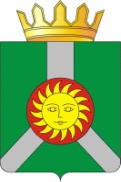 Наименование подаркаХарактеристика подарка, его описаниеКоличество предметовСтоимость в рублях*1.2.3.Итого